
Dobrý den,
Obdrželi jsme Vaši objednávku č. VO-2020-330-000003 ze dne 2.1.2020 . Předpokládaná cena objednávky činí 62 264,00 Kč bez DPH , kterou tímto v plném rozsahu akceptujeme.
Jednotkové ceny považujeme za obchodní tajemství a žádáme jejich ochranu.S pozdravem,Peter Nemeth| Customer Service RepresentativeBio-Rad spol. s r.o. Pikrtova 1737/1a, 140 00 Praha 4Phone:   00 800 00 24 67 23Fax:        + 420 241 431 642Email:     cz@bio-rad.com,  logistika_cz@bio-rad.com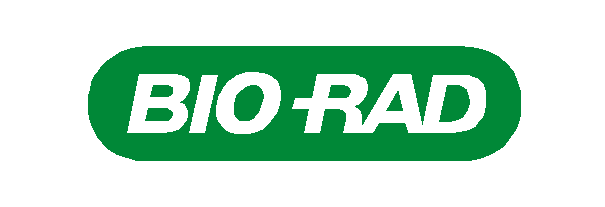 Bio-Rad spol. s r. o.  
Pikrtova 1737/1a, Praha 4, 140 00                                                                                                                            IČ: 49243764
Zápis v OR:  MS v Praze oddíl C, vložka 20503
Tel.: 00800 00246723, Office: +420 241 430 532                                                       
E-mail: cz@bio-rad.comBio-Rad spol. s r. o.  
Pikrtova 1737/1a, Praha 4, 140 00                                                                                                                            IČ: 49243764
Zápis v OR:  MS v Praze oddíl C, vložka 20503
Tel.: 00800 00246723, Office: +420 241 430 532                                                       
E-mail: cz@bio-rad.comBio-Rad spol. s r. o.  
Pikrtova 1737/1a, Praha 4, 140 00                                                                                                                            IČ: 49243764
Zápis v OR:  MS v Praze oddíl C, vložka 20503
Tel.: 00800 00246723, Office: +420 241 430 532                                                       
E-mail: cz@bio-rad.com